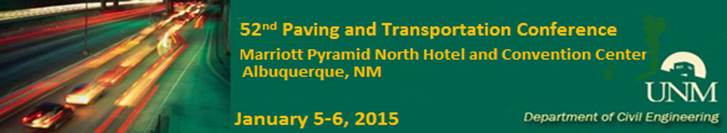 Preliminary Conference Program SUNDAY, JANUARY 4, 20152:00 p.m. Vendor Setup, Atrium and Gallery Exhibit Areas6:30 p.m. Speakers’ Dinner (By invitation only), Hosted by the NM Section ITE Consultants’ Council. (Kokopelli Ballroom)SUNDAY, JANUARY 4, 20152:00 p.m. Vendor Setup, Atrium and Gallery Exhibit Areas6:30 p.m. Speakers’ Dinner (By invitation only), Hosted by the NM Section ITE Consultants’ Council. (Kokopelli Ballroom)MONDAY, JANUARY 5, 20147:00 a.m. Registration - Conference Center Pre-Conference Area MONDAY, JANUARY 5, 20147:00 a.m. Registration - Conference Center Pre-Conference Area OPENING GENERAL SESSION (Yucatan/Taos/LC/SF Room)Presiding – Rafi Tarefder and Percy Ng, Department of Civil Engineering, UNM.8:00   University Welcome – Joseph Cecchi, Dean, SOE, UNM8:05   FHWA Welcome – John Don Martine, Division Administrator, Federal Highway Administration, Santa Fe.8:10   State Transportation Commission – Pete Rahn, Chairman, State Transportation Commission 8:35   State Transportation Update – Tom Church, Cabinet Secretary, NMDOT8:55    Local Perspective – Bus Rapid Transit, Bruce Rizzieri, Director ABQ Ride9:20   Keynote Address – TBD, FHWA10:10 - Refreshments, Exhibit AreaOPENING GENERAL SESSION (Yucatan/Taos/LC/SF Room)Presiding – Rafi Tarefder and Percy Ng, Department of Civil Engineering, UNM.8:00   University Welcome – Joseph Cecchi, Dean, SOE, UNM8:05   FHWA Welcome – John Don Martine, Division Administrator, Federal Highway Administration, Santa Fe.8:10   State Transportation Commission – Pete Rahn, Chairman, State Transportation Commission 8:35   State Transportation Update – Tom Church, Cabinet Secretary, NMDOT8:55    Local Perspective – Bus Rapid Transit, Bruce Rizzieri, Director ABQ Ride9:20   Keynote Address – TBD, FHWA10:10 - Refreshments, Exhibit AreaGENERAL SESSION 1 (Yucatan/Taos/LC/SF Room)Weather Change and MrCOG’s Future PlanPresiding – TBD10:30 Aaron Sussman MRCOG Planner, present something regarding ABQ metropolitan 2014 planning 11:00 Nathan Paul Masek, MRCOG Planner, Design of the RTMCGENERAL SESSION 1 (Yucatan/Taos/LC/SF Room)Weather Change and MrCOG’s Future PlanPresiding – TBD10:30 Aaron Sussman MRCOG Planner, present something regarding ABQ metropolitan 2014 planning 11:00 Nathan Paul Masek, MRCOG Planner, Design of the RTMCMONDAY LUNCHEON (Tam/Coz/Cor/Can Room)11:45 p.m. Presiding – Mahmoud TahaMonday Luncheon Speaker: TBDMONDAY LUNCHEON (Tam/Coz/Cor/Can Room)11:45 p.m. Presiding – Mahmoud TahaMonday Luncheon Speaker: TBDCONCURRENT SESSION 2A (Yucatan Room) Tile: Signal Design, Operations, and ConstructionPresiding – Krsital Metro. City of Albuquerque1:30: Richard Meadows, Bernalillo County2:00 Andrew Webb, City of Albuquerque2:30 Dan Majewski, Urban ABQ3:00 - Refreshments, Exhibit Area.CONCURRENT SESSION 2B (Taos/LC/SF Room)Tile: Climate Adaptive Asphalt MaterialsPresiding – Brian Jones, APA-NM1:30: CIR of Asphalt in Western States – Jon Epps, Texas A & M2:00 Asphalt Binder Modification– Mo Moabed, Holly Frontier 2:30 Asphalt Emulsions for South West – Bob McGennis, Holly Frontier 3:00 - Refreshments, Exhibit Area.CONCURRENT SESSION 3A (Yucatan Room)NMDOT Statewide Long Range Multimodal Transportation Plan (SLRP)Presiding – Claude Morelli, NMDOT Planning & Safety3:30 Clinton Turner, NMDOT Economist – would talk about our revenue forecasts for 2016-2040 period4:00 Randy Soderquist, NMDOT Asset Management – would talk about how asset management fits into statewide plan and MAP-21 requirements4:30 Paul Sittig, NMDOT Planning & Safety – would talk about how freight, oil & gas, and border issues5:30 - ITE Social - Hosted by the NM ITE Industry Council (ITE Members and Guests).CONCURRENT SESSION 3B (Taos/LC/SF Room)Innovative Sustainable Concrete Materials Presiding – Pat Nolan3:30 Fly Ash in Concrete, Dale Diulus, Salt River Materials4:00 Sustainable Concrete Pavement and MIT Study Update, Don Clem; Portland Cement Association4:30 Surface Texturing for Quiet Durable Pavements,   Larry Scofield, International Grooving and Grinding AssociationTUESDAY, JANUARY 6, 2013 7:00 a.m. - Breakfast, Hosted by New Mexico Contractors and Materials Suppliers (Tam/Coz/Cor/Can Room)TUESDAY, JANUARY 6, 2013 7:00 a.m. - Breakfast, Hosted by New Mexico Contractors and Materials Suppliers (Tam/Coz/Cor/Can Room)CONCURRENT SESSION 4A (Yucatan Room)Alternative Transportation (Sekreta Session)Presiding – Greg G.8:30 Greg 19:00 Greg 29:30 TBD10:00 - Refreshments, Exhibit Area.CONCURRENT SESSION 4B (Taos/LC/SF Room)Pavement Engineering in a Changing Climate Presiding – Mohammad Imran Hossain, Bradley Univ. 8:30 On Fatigue Damage of Asphalt Pavement, Rashadul Islam, UNM9:00 Concrete Pavement in Changing Climates, Jamie Johnson, Portland Cement Association9:30 TBD10:00 - Refreshments, Exhibit Area.CONCURRENT SESSION 5A (Yucatan Room)Transportation Safety and FreightPresiding – Tim Parker, NMDOT Dist. 310:30 Road Safety Audits (RSAs): A definition and case study - Natalie Witte, Montana11:00: NM124 Roundabout design, Mike E. Brazie, P.E., Pueblo of Laguna, and Albert Thomas, P.E., Bohannan Huston11:30 Traffic analysis and modeling of the I-25/Cerrillos Road interchange, Timothy D. Simmons, PE, PTOE, Civil Transformations Inc12:15 Lunch - “On Your Own.”CONCURRENT SESSION 5B (Taos/LC/SF Room)                                                            
Long-Life Pavement Design and ManagementPresiding – Jeff Mann, NMDOT11:00 Performance and Rational Design of Thin, Highly Modified Structural Pavements - Bob Kluttz, Kraton Polymers U.S., LLC11:00 Concrete Pavement contributes to Asset Management Practices, Pat Nolan, PE, ACPA-NM11:30 Aviation Division Pavement Management Program, Jane Lucero12:15 Lunch - “On Your Own.”CONCURRENT SESSION 6A (Yucatan Room)Bus Rapid Transit and Sustainable FinancingPresiding – TBD1:30 Julie Luna, MRCOG Planner, Pedestrian/bicycle data collection and analysis2:00  Paul Barricklow, Principal, Lee Engineering, I-25 interchange remodel project.2:30  Timothy Brown, Traffic Engineer, NMDOT ITS Bureau, present something regarding ITS, Data3:00 – Refreshments, Exhibit AreaCONCURRENT SESSION 6B (Taos/LC/SF Room)Sustainable Material, Construction, Maintenance and Testing of PavementPresiding – James Gallegos, NMDOT1:30 Moisture Damage in Asphaltic Concrete Materials, Mohammad Hossain, Professor, Bradley University 2:00  Concrete Pavement Restoration Practices, Larry Scofield, International Grooving and Grinding Association2:30 Options for corrosion protection of concrete, structures, David McDonald3:00 – Refreshments, Exhibit AreaGENERAL SESSION 7Transportation Geotechnical EngineeringPresiding – TBD3:30 Certified abutment backfill, John Lommler, AMEC4:00 Bionic Soil Solutions: Sustainable Solutions for Earth, Carolyn Bateman, Bionic Soil Solutions4:30 TBDGENERAL SESSION 7Transportation Geotechnical EngineeringPresiding – TBD3:30 Certified abutment backfill, John Lommler, AMEC4:00 Bionic Soil Solutions: Sustainable Solutions for Earth, Carolyn Bateman, Bionic Soil Solutions4:30 TBDProfessional Development Hours (PDHs) may be claimed for attending the Paving and Transportation Conference. Each hour of participation earns one (1) PDH; attendees must maintain their own record of attendance.Professional Development Hours (PDHs) may be claimed for attending the Paving and Transportation Conference. Each hour of participation earns one (1) PDH; attendees must maintain their own record of attendance.